Wahlkalender für die Wahl der Mitarbeitervertretung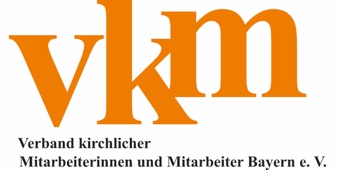 in der Zeit vom 1. Januar bis 30. April 2022- Förmliches Wahlverfahren -Ggf. die Osterferien im Wahlzeitraum beachten (11.04.2022 – 23.04.2022)Blau – Anmerkungen aufgrund der „Coronawahlordnung“- Vereinfachtes Wahlverfahren -Wahlkalender - Checkliste für die Wahl der Mitarbeitervertretungin der Zeit vom 1. Januar bis 30. April 2022Ggf. die Osterferien im Wahlzeitraum beachten (11.04.2022 – 23.04.2022! Blau – Anmerkungen aufgrund der „Coronawahlordnung“Aufgrund des Beschlusses des Rats der EKD am 11. Dezember 2021 ist das vereinfachte Wahlverfahrenbei mehr als 15 Mitarbeitenden bis zum 30. April 2022 außer Kraft gesetzt. Muster 01 Info über den WahlvorstandDer Wahlvorstand		     für die Wahl der Mitarbeitervertretunghier die Adresse des Vorsitz einfügen und diesen Text überschreibenAn dieDienststellenleitung/enim Hause     , den   .2019Wahl der Mitarbeitervertretung Hier: Benennung des WahlvorstandesSehr geehrte Damen und Herren, in der Mitarbeiterversammlung am       wurde für die Wahl der Mitarbeitervertretung folgender Wahlvorstand gewählt:zu Mitgliedern des Wahlvorstandes1.      2.      3.      als Ersatzmitglieder1.      2.      3.      Der Wahlvorstand hat zum Vorsitz Herrn/Frau  , zum Schriftführer Herrn/Frau   und als Beisitzer Herrn/Frau  gewählt.Die Kontaktadresse lautet:      Die Wahl der Mitarbeitervertretung soll zu wie folgt durchgeführt werden:Hier festgelegte Uhrzeiten und Wahlorte bzw. Entsch. nur Briefwahl einfügen und diesen Text überschreiben. oder:Uhrzeiten und Wahlorte werden noch bekannt gegeben. Dann obiges löschenVielen Dank im Voraus für Ihre Unterstützung.Mit freundlichen GrüßenVorsitz Wahlvorstand				Schriftführung					BeisitzMuster 02 Anforderung MA-DatenDer Wahlvorstand		     für die Wahl der Mitarbeitervertretunghier die Adresse des Vorsitz einfügen und diesen Text überschreibenAn dieDienststellenleitung/enim Hause     , den   .2022Wahl der Mitarbeitervertretung Hier: Antrag auf Überlassung der MA- DatenSehr geehrte Damen und Herren, um die Wählerlisten für die Wahl zur Mitarbeitervertretung erstellen zu können beantragen wir hiermit uns bis zum       die vollständige Liste der Mitarbeitenden zu überlassen.Wir benötigen für jeden MA die Angabe:Name, VornameGeb. DatumEintrittsdatumFunktion / BerufOb eine GdB bzw. Gleichstellung vorliegtOb der MA im Sonderurlaub, Elternzeit, Beschäftigungsverbot, Altersteilzeit o.ä. ist, und hier mit der Angabe seit wann und bis wann.Sollte ein MA den neuen Buchst. e) des § 10 MVG.EKD erfüllen bitten wir hier um eine Information (nicht wählbar sind Ehegatten, Lebenspartner oder Lebenspartnerinnen, Verwandter oder Verschwägerter ersten Grades in häuslicher Gemeinschaft mit einem Mitglied der Dienststellenleitung oder einer Person nach § 4 Absatz 2 MVG.EKD leben).Fällt ein MA unter § 4, Absatz 2 MVG.EKD bitten wir ebenfalls um den entsprechenden Hinweis (Zur Dienststellenleitung gehören auch die mit der Geschäftsführung beauftragten Personen und ihre ständigen Vertreter oder Vertreterinnen. Daneben gehören auch die Personen zur Dienststellenleitung, die allein oder gemeinsam mit anderen Personen ständig und nicht nur in Einzelfällen zu Entscheidungen in Angelegenheiten befugt sind, die nach diesem Kirchengesetz der Mitberatung oder der Mitbestimmung unterliegen).Da Mitarbeitende ab dem Tag des Eintritts Wahlberechtigt sind bitten wir uns stets zu informieren, wenn ein/e neue Mitarbeiter*in im Zeitraum bis zur Wahl die Tätigkeit aufnimmt, damit die Wählerlisten entsprechend angepasst werden können. Vielen Dank im Voraus für Ihre Unterstützung.Mit freundlichen GrüßenVorsitz Wahlvorstand				Schriftführung					BeisitzMuster 2.3 Liste der wahlberechtigten und wählbaren MitarbeitendenDer Wahlvorstand         		    Ort ................... den .......... für die Wahl der MitarbeitervertretungListe(n)der wahlberechtigten und wählbaren Mitarbeiterinnen und Mitarbeiter(Bitte überprüfen Sie diese Wählerliste)Muster 03.1 Wahlausschreiben förmliches WahlverfahrenAn dieMitarbeiterinnen und Mitarbeiter     , den      Wahl der Mitarbeitervertretung Hier: Wahlausschreiben für das förmliche WahlverfahrenDie Wahl der Mitarbeitervertretung findet statt am:Die Liste der wahlberechtigten und wählbaren Mitarbeiterinnen und Mitarbeiter (Wählerliste) sind ab heute  bzw. Datum einfügen an folgenden Orten einzusehen:      sowie An der Wahl kann sich nur beteiligen, wer in dieser Liste als Wahlberechtigt gekennzeichnet ist. Widerspruch gegen diese Liste kann schriftlich bis zum      ,      Uhr bei       eingelegt werden.Die Wahlordnung und das Mitarbeitervertretungsgesetz können       eingesehen werden.In die Mitarbeitervertretung sind       Mitglieder zu wählen.Wir bitten alle Wahlberechtigten, bis zum       schriftlich Wahlvorschläge beim Wahlvorstand einzureichen, nach diesem Termin eingehende Vorschläge dürfen nicht mehr berücksichtigt werden. Die Vorschläge müssen von mindestens drei wahlberechtigten Mitarbeiterinnen und Mitarbeitern unterzeichnet sein. Der Mitarbeitervertretung sollen Mitarbeiterinnen und Mitarbeiter der verschiedenen, in der Dienststelle vertretenen, Berufsgruppen und Arbeitsbereiche angehören. Bei den Wahlvorschlägen soll angestrebt werden, Frauen und Männer entsprechend ihrem Anteil in der Dienststelle zu berücksichtigen. Es soll angestrebt werden, mehr Kandidatinnen und Kandidaten für die Wahl der Mitarbeitervertretung zu finden, als zu wählen sind.Es wird darauf hingewiesen, dass mehr Namen vorgeschlagen werden sollen, als Mitglieder in die Mitarbeitervertretung zu wählen sind.Wahlberechtigte, die zum Zeitpunkt der Wahl an der persönlichen Stimmabgabe gehindert sind, haben die Möglichkeit der Briefwahl. Auf Antrag werden diesen Mitarbeiterinnen und Mitarbeiter der Stimmzettel, ein neutraler Wahlbriefumschlag und, soweit notwendig, ein mit Anschrift versehener freigemachter Wahlbriefumschlag übersandt. Der Antrag auf Briefwahl muss spätestens einen Tag vor der Wahl dem Wahlvorstand vorliegen      . Später eingehende Anträge dürfen nicht mehr berücksichtigt werden. Wer den Antrag für eine andere Wahlberechtigte oder einen anderen Wahlberechtigten stellt, muss die Berechtigung dazu nachweisen. Eine Ablehnung ist der Antragstellerin oder dem Antragsteller unverzüglich mitzuteilen.Im Wege der Briefwahl abgegebene Stimmen können nur berücksichtigt werden, wenn sie bis zum Ende der Wahlhandlung       beim Wahlvorstand eingegangen sind.Der Wahlvorstand sammelt eingehende Wahlbriefe, versieht sie mit dem Eingangsdatum und bewahrt sie bis zum Schluss der Wahlhandlung gesondert auf. Er vermerkt die Stimmabgabe in der Wählerliste, in der auch die Aushändigung des Wahlbriefes zu vermerken ist. Nach Abschluss der Wahlhandlung öffnet der Wahlvorstand alle bis dahin vorliegenden Wahlbriefumschläge, entnimmt ihnen die Wahlumschläge und legt diese in die Wahlurne.Ein Wahlbrief ist ungültig, wenn er erst nach Beendigung der Wahlhandlungen eingegangen ist.Ein ungültiger Wahlbrief ist samt seinem Inhalt auszusondern und zu den Wahlunterlagen zu nehmen.Der Antrag auf Briefwahl ist ab heute bis zum       möglich.Die Briefwahlunterlagen können bis zum      bei       angefordert werden.Die öffentliche Stimmenauszählung und die Sitzung des Wahlvorstandes, in der das abschließende Wahlergebnis festgestellt wird, finden unmittelbar nach Abschluss der Stimmabgabe statt. Sie wird am folgenden Ort durchgeführt:Der Wahlvorstand hat seinen Sitz      .Die Wahl kann innerhalb von zwei Wochen, vom Tage der Bekanntgabe des Wahlergebnisses an gerechnet, von mindestens drei Wahlberechtigten oder der Dienststellenleitung bei dem Kirchengericht schriftlich angefochten werden, wenn geltend gemacht wird, dass gegen wesentliche Bestimmungen über die Wahlberechtigung, die Wählbarkeit oder das Wahlverfahren verstoßen und der Verstoß nicht behoben worden ist. Die Wahlanfechtung hat aufschiebende Wirkung.Die Anschrift des Kirchengerichtes  lautet:Evang.-Luth KirchengemeindeamtGeschäftsstelle desK irchengerichtes nach MVGPostfach 20075180007 MünchenMit freundlichen GrüßenVorsitz Wahlvorstand				Schriftführung					BeisitzMuster 03.2 Wahlausschreiben vereinfachtes Wahlverfahrenhier die Adresse der Person / des Gremiums einfügendas für die Wahl verantwortlch ist und diesen Text überschreiben      An dieMitarbeiterinnen und Mitarbeiter     , den      Wahl der Mitarbeitervertretung Hier: Wahlausschreiben für das vereinfachte WahlverfahrenEinladung zur Mitarbeiterversammlung –				am:	        um:      				im:        Thema:   Wahl der MitarbeitervertretungSehr geehrte Mitarbeiterinnen, sehr geehrte Mitarbeiter,es steht für unsere Dienststelle die Neuwahl der Mitarbeitervertretung an. Da die Dienststelle unter 100 wahlberechtigte Mitarbeitende hat, sind diese Wahlen nach § 12 der Wahlordnung im vereinfachten Wahlverfahren durchzuführen. Deshalb ist nun die Wählerliste ausgehängt, um die Wahl im Rahmen der Mitarbeiterversammlung vorzubereiten.  Die Wählerliste kann an folgenden Stellen eingesehen werden:      An der Wahl kann sich nur beteiligen, wer in dieser Liste als Wahlberechtigt gekennzeichnet ist. Widerspruch gegen diese Liste kann schriftlich bis zum      ,      Uhr bei       eingelegt werden.Es sind       Mitarbeitervertreterinnen / Mitarbeitervertreter zu wählen. Auch wenn die Wahlvorschläge in der Versammlung zusammengetragen werden, können bereits im Vorfeld Wahlvorschläge bei       eingereicht werden. Gemäß § 12 MVG.EKD soll bei den Wahlvorschlägen angestrebt werden, Frauen und Männer sowie Mitarbeiterinnen und Mitarbeiter der verschiedenen in der Dienststelle vertretenen Berufsgruppen und Arbeitsbereiche entsprechend ihren Anteilen in der Dienststelle angemessen zu berücksichtigen.Wer Wählbar ist, ist ebenfalls der Wählerliste zu entnehmen. Kandidaten, die am Wahltag nicht anwesend sind erklären ihre Bereitschaft zur Kandidatur bitte im Vorfeld schriftlich gegenüber      .Die öffentliche Stimmenauszählung findet unmittelbar nach Abschluss der Stimmabgabe statt.Bitte beachten Sie bei Ihrer Terminplanung, dass bei einem vereinfachten Wahlverfahren keine Briefwahl möglich ist. Die Teilnahme an der Versammlung, einschließlich der zusätzlichen Wegezeit, zählt als Dienstzeit.In der Hoffnung auf eine gut besuchte Veranstaltung, mit freundlichen GrüßenMuster 04 Formular Wahlvorschlag Wahl der Mitarbeitervertretung Hier: Wahlvorschlag            Die Einreichungsfrist für die Wahlvorschläge endet am      Unterzeichner des Wahlvorschlages (mindestens drei Wahlberechtigte):Hinweis:Der Wahlvorstand prüft unverzüglich die Ordnungsmäßigkeit der Wahlvorschläge und die Wählbarkeit der Vorgeschlagenen. Er überzeugt sich, dass die Vorgeschlagenen mit ihrer Nominierung einverstanden sind. Beanstandungen sind der ersten Unterzeichnerin oder dem ersten Unterzeichner unverzüglich mitzuteilen, sie können innerhalb der Einreichungsfrist behoben werden.Nur durch den Wahlvorstand auszufüllen:Muster 05 Anfrage Zustimmung Kandidatur Der Wahlvorstand		     für die Wahl der Mitarbeitervertretunghier die Adresse des Vorsitz einfügen und diesen Text überschreibenAn Frau / HerrAdresse des Kandidaten einfügen     , den   .2022Wahl der Mitarbeitervertretung Hier: Zustimmung für die Wahl zur MAV zu kandidierenSehr geehrte    ,Sei wurden als Kandidat*in für die Wahl zur Mitarbeitervertretung vorgeschlagen.Wir bitten um umgehende Rückmeldung, ob Sie bereit sind für dieses Amt zu kandidieren. Bitte senden Sie Ihre Rückmeldung bis zum .... an folgende Adresse:Einverständniserklärung: Hiermit erkläre ich mein Einverständnis zur Aufstellung als Kandidatin / Kandidat für die o.a.     Mitarbeitervertretungswahl. Ich bin nicht bereit als Kandidatin / Kandidat für die o.a. Mitarbeitervertretungswahl zu kandidieren.Vielen Dank im Voraus für Ihre Unterstützung.Mit freundlichen GrüßenVorsitz Wahlvorstand				Schriftführung					BeisitzMuster 06  GesamtwahlvorschlagAdresse WahlvorstandAn dieMitarbeiterinnen und Mitarbeiter     , den      Wahl der Mitarbeitervertretung Hier: Information über den Gesamtwahlvorschlag            Bekanntmachung der Kandidatinnen und KandidatenLiebe Kolleginnen und Kollegen,Mit gültigen Wahlvorschlägen sind folgende Kandidatinnen und Kandidaten vorgeschlagen worden (in alphabetischer Reihenfolge):Zu wählen sind       Kandidatinnen / Kandidaten für die Mitarbeitervertretung.Mit freundlichen GrüßenVorsitz Wahlvorstand				Schriftführung					BeisitzMuster 07Stimmzettelfür die Wahl der Mitarbeitervertretung am       für       Dienststelle aufführenEs sind       MitarbeitervertreterInnen zu wählen. Daher haben Sie       Stimmen. Stimmzettel, auf denen weniger Namen als zulässig angekreuzt sind, sind gültig. Es kann pro Kandidat nur eine Stimme abgeben werden. Bitte tun Sie dies in dem vorgezeichneten Feld .Nach dem Ankreuzen bitte den Stimmzettel falten und in die dafür vorgesehene Wahlurne (evtl. mit Wahlumschlag) werfen.Ungültig sind Stimmzettel, auf denen mehr Namen als zulässig angekreuzt sind sowie Stimmzettel, die unterschrieben oder mit Bemerkungen oder Zeichnungen versehen sind oder aus denen sich der Wille der Wählerin/des Wählers nicht zweifelsfrei ergibt.Muster 08 Merkblatt Briefwahl Der Wahlvorstand für dieWahl der MitarbeitervertretungMerkblatt für die BriefwahlDer Wahlvorstand hat Ihnen folgende Unterlagen für die Briefwahl ausgehändigt:die Wahlausschreibungden Stimmzettel und den Wahlumschlageinen größeren Freiumschlag mit dem Vermerk "schriftliche Stimmabgabe"Bitte geben Sie Ihre Stimme in folgender Weise ab:Kennzeichnen Sie unbeobachtet persönlich den Stimmzettel, stecken Sie diesen in den Wahlumschlag und verschließen Sie ihn. Der Wahlumschlag darf keine Hinweise auf den Absender enthalten.Stecken Sie den Wahlumschlag in den Freiumschlag, setzen Sie Ihren Absender auf dem Freiumschlag ein und übersenden bzw. übergeben Sie ihn so rechtzeitig dem Wahlvorstand, dass er dort vor Abschluss der Wahl vorliegt.Freiumschläge ohne Absenderangabe dürfen bei der Wahl nicht berücksichtigt werden.Bei der Wahl ist darauf zu achten, dass Ihr Stimmzettel bis spätestens .............. eintrifft.Später eintreffende Briefwahlunterlagen dürfen nicht mehr berücksichtigt werden.Mit freundlichen GrüßenVorsitz Wahlvorstand				Schriftführung					BeisitzMuster 10.1 Protokoll zur Wahl Der Wahlvorstand		                                          Ort ................... den .......... für die Wahl der MitarbeitervertretungProtokoll der Wahl der Mitarbeitervertretung1. 	Die öffentliche Sitzung des Wahlvorstandes zur Auszählung der Stimmen und Feststellung des Wahlergebnisses der MAV-Wahl vom ................................. fand am ..................................von ......... bis ......... Uhr in .............................. statt.2.	An der Sitzung nahmen teil:2.1.	vom Wahlvorstand	......................................................................				......................................................................2.2 	als Wahlhelfer (in)   	......................................................................3.	Wahlberechtigt waren .......... Mitarbeiterinnen und Mitarbeiter.4.	Nach Öffnen der Wahlurne wurden zunächst die abgegebenen Stimmzettel gezählt. Es wurden ......... Stimmzettel abgegeben. Diese Zahl stimmt mit den Eintragungen in der Wahlliste überein.5.	Sodann wurden die abgegebenen Stimmen ausgezählt. Von den abgegebenen Stimmzetteln waren .............. gültig und ................... ungültig.6.	Von den abgegebenen Stimmen entfielen auf (Alle in alphabetischer Reihenfolge):Name  Vorname        Beruf / Tätigkeit                   Stimmen..............................................................................................................................................................................................................................................................................................................................................................................7.	Als Mitarbeitervertreterinnen und Mitarbeitervertreter sind demnach gewählt (in alphabetischer Reihenfolge):Name  Vorname         Beruf / Tätigkeit                    Stimmen…………............................................................................................................…………............................................................................................................…………............................................................................................................8.	Ersatzmitglieder sind (in alphabetischer Reihenfolge):Name  Vorname            Beruf / Tätigkeit                 Stimmen…………............................................................................................................…………............................................................................................................…………............................................................................................................Ort ................., den ..............................................................................................(Unterschriften des Wahlvorstandes)Muster 10.2 Protokoll Wahl vereinfachtes WahlverfahrenNiederschriftüber die Versammlung der Wahlberechtigten Mitarbeiterinnen und Mitarbeiter im vereinfachten Wahlverfahren in Dienststellen mit nicht mehr als 100 Wahlberechtigten1. 	Die Versammlung der Wahlberechtigten fand am ............................................von ................... Uhr bis ........................ Uhr statt.Es waren ........................ Mitglieder für die Mitarbeitervertretung zu wählen.2.    Begrüßung durch die MAV bzw. DStl. Das vereinfachte Wahlverfahren wurde vorgestellt, die Voraussetzungen für Wahlberechtigung und Wählbarkeit wurden erläutert.3. 	Anträge auf Durchführung des förmlichen Wahlverfahrens sind nicht gestellt worden. 1	Nur in Dienststellen mit mehr als 15 Wahlberechtigten möglich.4. 	Die Versammlung wählte als Versammlungsleiterin bzw. Versammlungsleiter:..................................................................................................................5. 	Als Stimmenzählerin bzw. Stimmenzähler wurde hinzugezogen:..........................................................................................................................6. 	Zur Wahl in die Mitarbeitervertretung wurden nachstehende wählbare Mitarbeiterinnen und Mitarbeiter vorgeschlagen:..............................................................................................................................................................................................................................................................................................................................................................................7. 	Wahlberechtigt waren ................................... Mitarbeiterinnen und Mitarbeiter.8.	Nach Öffnen der Wahlurne wurden zunächst die abgegebenen Stimmzettel gezählt. Deren Zahl stimmte mit den Eintragungen in der Wählerliste überein.9. 	Die öffentliche Auszählung der Stimmen und die Feststellung des Wahlergebnisses erfolgte unmittelbar nach Beendigung der Wahlhandlung.10.1 	Es wurden .... Stimmzettel abgegeben. Davon waren .... gültig und .... ungültig.Von den abgegebenen gültigen Stimmen entfielen auf:...................................................................	................................. Stimmen....................................................................	................................. Stimmen....................................................................	................................. Stimmen10.2 	Als Mitarbeitervertreterinnen und Mitarbeitervertreter sind gewählt:.............................................................................................................................................................................................................................................................................................................................................................................._____________________________________________________Unterschrift der Versammlungsleiterin / des Versammlungsleiters_____________________________________________________Unterschrift der Stimmenzählerin / des StimmenzählersMuster 11.1 Info über Wahlergebnis     , den   .2019Wahl der Mitarbeitervertretung Hier: Bekanntgabe des Wahlergebnisses der Mitarbeitervertretungswahl           vom      Wahlberechtigt waren       Mitarbeiterinnen und Mitarbeiter.Abgegeben wurden       gültige und       ungültige Stimmzettel. Das ergibt eine Wahlbeteiligung von   %.Auf die einzelnen Wahlbewerberinnen und Wahlbewerber entfielen folgende StimmenZu Mitgliedern der Mitarbeitervertretung wurden gewählt (in alphabetischer Reihenfolge)Ersatzmitglieder sind (in alphabetischer Reihenfolge)Die Wahl kann gem. § 14 Mitarbeitervertretungsgesetz  innerhalb von zwei Wochen, vom Tag der Bekanntgabe an gerechnet, von mindestens drei Wahlberechtigten oder der Dienststellenleitung schriftlich angefochten werden, wenn geltend gemacht wird, dass gegen wesentliche Bestimmungen über die Wahlberechtigung, die Wählbarkeit oder das Wahlverfahren verstoßen und der Verstoß nicht behoben worden ist. Die Wahlanfechtung verhindert nicht, dass die neu gewählte MAV ihr Amt antritt. Wird die Wahl erfolgreich angefochten und für unwirksam erklärt, endet die Amtszeit der MAV mit der Rechtskraft der Entscheidung. Die Handlungen/ Entscheidungen, die die MAV bis zu diesem Zeitpunkt getroffen hat behalten ihre Wirksamkeit.Die Anschrift des Kirchengerichtes lautet:      Evang.-Luth. Landeskirchenamt			Geschäftsstelle des Kirchengerichtes nach MVG.EKD			Postfach 200751			80007 MünchenMit freundlichen GrüßenVorsitz Wahlvorstand				Schriftführung					BeisitzMuster 11.2 Info Wahlergeb. an DStL 2022Der Wahlvorstand	                                  	    Ort ................... den .......... für die Wahl der MitarbeitervertretungAn dieDienststellenleitungim HauseSehr geehrte .................................,wir möchten Ihnen das vorläufige Ergebnis der Wahl der MV mitteilen.Folgende Mitarbeiterinnen und Mitarbeiter wurden in die MV gewählt (in alphabetischer Reihenfolge):Gemäß § 14 Mitarbeitervertretungsgesetz kann die Wahl innerhalb von zwei Wochen, vom Tag der Bekanntgabe an gerechnet, von mindestens drei Wahlberechtigten oder der Dienststellenleitung bei dem Kirchengericht schriftlich angefochten werden, wenn geltend gemacht wird, dass gegen wesentliche Bestimmungen über die Wahlberechtigung, die Wählbarkeit oder das Wahlverfahren verstoßen und der Verstoß nicht behoben wurde.Die Anschrift des Kirchengerichtes lautet:Evang.-Luth. LandeskirchenamtGeschäftsstelle des Kirchengerichtes nach MVGPostfach 20075180007 MünchenMit freundlichen Grüßen .....................................................................Für den WahlvorstandMuster 11.3 Info über Wahlergebnis vereinfachte Wahl     , den   .2019Wahl der Mitarbeitervertretung im Vereinfachten WahlverfahrenHier: Bekanntgabe des Wahlergebnisses der Mitarbeitervertretungswahl           vom      Anwesend in der Mitarbeiterversammlung waren       wahlberechtigte Mitarbeiterinnen und Mitarbeiter.Abgegeben wurden       gültige und       ungültige Stimmzettel. Das ergibt bei insgesamt       Wahlberechtigten eine Wahlbeteiligung von   %.Auf die einzelnen Wahlbewerberinnen und Wahlbewerber entfielen folgende StimmenZu Mitgliedern der Mitarbeitervertretung wurden gewählt (in alphabetischer Reihenfolge)Ersatzmitglieder sind (in alphabetischer Reihenfolge)Die Wahl kann gem. § 14 Mitarbeitervertretungsgesetz  innerhalb von zwei Wochen, vom Tag der Bekanntgabe an gerechnet, von mindestens drei Wahlberechtigten oder der Dienststellenleitung schriftlich angefochten werden, wenn geltend gemacht wird, dass gegen wesentliche Bestimmungen über die Wahlberechtigung, die Wählbarkeit oder das Wahlverfahren verstoßen und der Verstoß nicht behoben worden ist. Die Wahlanfechtung hat aufschiebende Wirkung.Die Anschrift des Kirchengerichtes lautet: 	          Evang.-Luth. Landeskirchenamt			Geschäftsstelle des Kirchengerichtes nach MVG.EKD			Postfach 200751			80007 MünchenMit freundlichen GrüßenVersammlungsleitung					StimmenzählerMuster 12.1 Info an gewählten MAVhier die Adresse der Person / des Gremiums einfügendas für die Wahl verantwortlich ist und diesen Text überschreiben An Dienstadresse des gewählten MAVlers     , den   .2019Sehr geehrte/r Frau  / Herr , Sie sind am       zum Mitglied der Mitarbeitervertretung gewählt worden. Wir gratulieren Ihnen zur Wahl.Wir bitten Sie um eine Mitteilung, ob Sie die Wahl annehmen.Die Wahl gilt als angenommen, wenn Sie nicht innerhalb einer Woche nach Zugang dieses Schreiben dem Wahlvorstand schriftlich erklären, dass Sie die Wahl ablehnen.Sollten Sie die Wahl annehmen, möchten wir Sie zur ersten Sitzung der Mitarbeitervertretung einladen.Termin: 	  Ort:   	     Beginn:	     Tagesordnung:1. Begrüßung2. Wahl der / des Vorsitzenden der Mitarbeitervertretung3. Übergabe der weiteren Leitung an den gewählten VorsitzIn der anschließenden Sitzung der neuen Mitarbeitervertretung kann eine Tagesordnung mit weiteren Beratungspunkten beschlossen werden.Sollten Sie verhindert sein diesen Termin einzuhalten, bitten wir Sie um eine kurze Nachricht. Die weiteren Sitzungstermine beschließt die Mitarbeitervertretung.Mit freundlichen GrüßenVorsitz Wahlvorstand				Schriftführung					BeisitzMuster 12.2 Info an gewählte Nachrückerhier die Adresse der Person / des Gremiums einfügendas für die Wahl verantwortlich ist und diesen Text überschreiben An Adresse des gewählten Nachrückers     , den   .2019Sehr geehrte/r Herr / Frau ,Sie sind am       zum Ersatzmitglied der Mitarbeitervertretung gewählt worden. Wir gratulieren Ihnen zur Wahl.Über Ihre Rechte und Pflichten als Ersatzmitglied werden Sie in Kürze durch die Mitarbeitervertretung informiert.Falls Sie bereits heute das Mandat nicht annehmen wollen bitten wir um Ihre Rückmeldung innerhalb einer Woche. Mit freundlichen GrüßenVorsitz Wahlvorstand				Schriftführung					BeisitzMuster 13 Info der DStL über entgültiges WahlergebnisDer Wahlvorstand	                                                       Ort ................... den ..........für die Wahl der MitarbeitervertretungAn dieDienststellenleitungIm HauseSehr geehrte ..................................... ,da bis zum heutigem Tag kein Widerspruch gegen das Ergebnis der Mitarbeitervertretungswahl vom................................. eingelegt wurde, möchten wir Ihnen das endgültige Wahlergebnis bekannt gegeben.Folgende Mitarbeiterinnen und Mitarbeiter wurden in die Mitarbeitervertretung gewählt (in alphabetischer Reihenfolge):1. Als Ersatzmitglieder wurden gewählt (in alphabetischer Reihenfolge):1. Die neu gewählte Mitarbeitervertretung wird ihre erste Sitzung am........................................ab .......... ........ Uhr in .............................. (Sitzungsort) durchführen.Vielen Dank für Ihre freundliche Unterstützung bei der Vorbereitung zur Wahl der Mitarbeitervertretung.Mit freundlichen Grüßen.....................................................................Für den WahlvorstandMuster 14 Einladung zur konstituierenden SitzungDer Wahlvorstand		     für die Wahl der Mitarbeitervertretunghier die Adresse des Vorsitz einfügen und diesen Text überschreibenAn Name und DIenstadresse des gewählten MAVlers     , den   .2019Wir laden Sie hiermit zur ersten (konstituierenden Sitzung) der Mitarbeitervertretung ein.Am:			     	Ort:			     Beginn:	      UhrTagesordnung: BegrüßungWahl der Vorsitzenden / des Vorsitzenden der MitarbeitervertretungÜbergabe der WahlunterlagenVerabschiedung WahlvorstandBei Bedarf Festlegung für eine Tagesordnung einer anschließenden Sitzung, die vom       gewählten Vorsitz geleitet wird. Kann nicht an der Sitzung teilgenommen werden, muss sich gemäß § 24 Abs. (2) MVG.EKD unter        Angabe der Gründe rechtzeitig beim Wahlvorstand bzw. der Versammlungsleitung  entschuldigt werden.Mit freundlichen GrüßenFür den WahlvorstandMuster 15 Erklärung Schweigepflicht und DatenschutzSchweigepflicht- und Datenschutzerklärungerklärung nach § 22 MitarbeitervertretungsgesetzAuszug aus dem MVG.EKD§ 22  Schweigepflicht und Datenschutz(1) Personen, die Aufgaben oder Befugnisse nach diesem Kirchengesetz wahrnehmen oder wahrgenommen haben, sind verpflichtet, über die ihnen bekannt gewordenen Angelegenheiten und Tatsachen Stillschweigen zu bewahren. Diese Schweigepflicht besteht nicht für Angelegenheiten oder Tatsachen, die offenkundig sind oder ihrer Bedeutung nach keiner Geheimhaltung bedürfen. Die Schweigepflicht besteht auch nach dem Ausscheiden aus der Mitarbeitervertretung oder aus dem Dienst- oder Arbeitsverhältnis. In Personalangelegenheiten gilt dies gegenüber den Betroffenen, bis das formale Beteiligungsverfahren in den Fällen der Mitbestimmung oder Mitberatung begonnen hat, insbesondere bis der Mitarbeitervertretung ein Antrag auf Zustimmung zu einer Maßnahme vorliegt. Die Schweigepflicht erstreckt sich auch auf die Verhandlungsführung und das Verhalten der an der Sitzung Teilnehmenden.(2) Die Schweigepflicht besteht nicht gegenüber den anderen Mitgliedern der Mitarbeitervertretung. Sie entfällt auf Beschluss der Mitarbeitervertretung auch gegenüber der Dienststellenleitung und gegenüber der Stelle, die Aufsicht über die Dienststelle führt.(3) Die Mitarbeitervertretung hat für die Einhaltung des Datenschutzes in den Angelegenheiten ihrer Geschäftsführung zu sorgenZum Datenschutz:Mit meiner Unterschrift erkläre, dass ich unterrichtet bin, die Vorschriften des Datenschutzgesetzes der EKD (DSG-EKD) nach § 5 DSG-EKD einzuhalten und insbesondere das Datengeheimnis nach § 6* DSG-EKD zu wahren. Danach ist es mir untersagt, personenbezogene Daten unbefugt zu erheben, zu verarbeiten oder zu nutzen (Datengeheimnis).            * siehe zweite SeiteIch bin dafür verantwortlich, die mir anvertrauten Daten nur im Rahmen der Aufgabenstellung zu verarbeiten oder zu nutzen.Diese Pflicht besteht auch nach meinem Ausscheiden aus der Mitarbeitervertretung fort. Diese Verpflichtung bedeutet zum Beispiel:An Dritte keine personenbezogene Daten weiter zu geben.Personenbezogene Daten zu keinem anderem als dem zur jeweiligen rechtmäßigen Auf- gabenstellung gehörenden Zweck zu verarbeiten, bekannt zu geben, zugänglich zu machen oder andersweitig zu nutzen.Daten nicht zu verfälschen, unrichtige Daten nicht herzustellen, sowie nicht vorsätzlich unrichtige oder verfälschte Daten zu nutzen.Die anvertrauten Daten, Datenträger und Listen, wenn nicht unmitelbar daran gearbeitet wird, unter Verschluss zu halten.Die nicht mehr benötigten personenbezogenen Daten auf Datenträgern, Listen, ect. datenschutz-gerecht zu vernichten, damit eine missbräuchliche Verwendung nicht möglich ist bzw. diese nach Vereinbarung an die auftraggebende Stelle zurück zu geben.Übergebene Daten in Daten in Papierform mittes Comuter, Scanner, Software und Datenträger nicht elektronisch aufzubreiten. Gelesen und zur Kenntnis genommen:Auszug aus der DSG-EKD§ 5 Grundsätze Personenbezogene Daten sind nach folgenden Grundsätzen zu verarbeiten: Rechtmäßigkeit, Verhältnismäßigkeit, Verarbeitung nach Treu und Glauben, Transparenz, Zweckbindung: Personenbezogene Daten werden für festgelegte, eindeutige und legitime Zwecke erhoben. Sie dürfen nicht in einer mit diesen Zwecken nicht zu vereinbarenden Weise weiterverarbeitet werden. Eine Weiterverarbeitung für im kirchlichen Interesse liegende Archivzwecke, für wissenschaftliche oder historische Forschungszwecke oder für statistische Zwecke gilt als vereinbar mit den ursprünglichen Zwecken, EKD-Datenschutzgesetz DSG-EKD 850 02.09.2021 EKvW 9 Datenminimierung: Die Verarbeitung personenbezogener Daten wird auf das dem Zweck angemessene und notwendige Maß beschränkt; personenbezogene Daten sind zu anonymisieren oder zu pseudonymisieren, soweit dies nach dem Verwendungszweck möglich ist und keinen im Verhältnis zu dem angestrebten Schutzzweck unverhältnismäßigen Aufwand erfordert, Richtigkeit: Personenbezogene Daten müssen sachlich richtig und erforderlichenfalls auf dem neuesten Stand sein. Es sind alle angemessenen Maßnahmen zu treffen, damit personenbezogene Daten, die im Hinblick auf die Zwecke ihrer Verarbeitung unrichtig sind, unverzüglich gelöscht oder berichtigt werden, Speicherbegrenzung: Personenbezogene Daten werden in einer Form gespeichert, die die Identifizierung der betroffenen Personen nur so lange ermöglicht, wie es für die Zwecke, für die sie verarbeitet werden, erforderlich ist. Personenbezogene Daten dürfen länger gespeichert werden, soweit sie für die Zwecke des Archivs, der wissenschaftlichen und historischen Forschung sowie der Statistik verarbeitet werden,  Integrität und Vertraulichkeit: Personenbezogene Daten werden in einer Weise verarbeitet, die eine angemessene Sicherheit gewährleistet, einschließlich des Schutzes vor unbefugter oder unrechtmäßiger Zerstörung oder unbeabsichtigter Schädigung. Die verantwortliche Stelle muss die Einhaltung der Grundsätze nachweisen können (Rechen-schaftspflicht). § 6 Rechtmäßigkeit der Verarbeitung Die Verarbeitung ist nur rechtmäßig, wenn mindestens eine der nachstehenden Bedingungen erfüllt ist: eine Rechtsvorschrift erlaubt die Verarbeitung der personenbezogenen Daten oder ordnet sie an, die betroffene Person hat ihre Einwilligung zu der Verarbeitung der sie betreffenden personenbezogenen Daten für einen oder mehrere bestimmte Zwecke gegeben, die Verarbeitung ist zur Erfüllung der Aufgaben der verantwortlichen Stelle erforderlich, einschließlich der Ausübung kirchlicher Aufsicht, die Verarbeitung ist für die Wahrnehmung einer sonstigen Aufgabe erforderlich, die im kirchlichen Interesse liegt, die Verarbeitung ist für die Erfüllung eines Vertrags, dessen Vertragspartei die betroffene Person ist, oder zur Durchführung vorvertraglicher Maßnahmen erforderlich, die auf Anfrage der betroffenen Person erfolgt, die Verarbeitung ist zur Erfüllung einer rechtlichen Verpflichtung erforderlich, der die kirchliche Stelle unterliegt, 850 DSG-EKD EKD-Datenschutzgesetz 10 02.09.2021 EKvW die Verarbeitung ist erforderlich, um lebenswichtige Interessen der betroffenen Person oder einer anderen natürlichen Person zu schützen, 8. die Verarbeitung ist zur Wahrung der berechtigten Interessen eines Dritten erforderlich, sofern nicht die schutzwürdigen Interessen der betroffenen Person überwiegen, insbesondere dann, wenn diese minderjährig ist.Muster 16.1 Wahlausschreiben JAVAdresse WahlvorstandAn dieMitarbeiterinnen und Mitarbeiter unter 18 Jahren und an alle Auszubildenden     , den      Wahl der Jugend -und Auszubildendenvertretung  Hier: Wahlausschreiben für das WahlverfahrenAufgrund des Mitarbeitervertretungsgesetzes der Ev. Kirche in Deutschland (MVG.EKD) ist in der Dienststelle        eine Jugend- und Auszubildendenvertretung (JAV) zu bilden.Da in der Dienststelle       Wahlberechtige beschäftigt sind, sind       Vertretungen zu wählen.WahltagDie Wahl der Jugend- und Auszubildendenvertretung findet am       statt.WahlberechtigungWahlberechtigt sind Mitarbeitende unter 18 Jahren, die Auszubildenden sowie die weiteren zu ihrer Berufsausbildung Beschäftigten.Wählbar Wählbar sind alle Wahlberechtigten, die am Wahltag der Dienststelle seit mindestens drei Monaten angehören und das 16. Lebensjahr vollendet haben.Wählen kann nur, wer in die Wählerliste eingetragen ist.Gewählt werden kann nur, wer in die Wählerliste eingetragen ist.Die Amtszeit beträgt zwei Jahre.Eine Person kann als MAV und als JAV gewählt werden.Aushang der WählerlisteWählerliste und Wahlordnung hängen ab       neben diesem Wahlausschreiben aus und können       eingesehen werden.EinspruchsmöglichkeitEinsprüche gegen die Richtigkeit der Wählerlisten können wirksam von jedem Mitarbeitenden schriftlich und begründet bis zum Beginn der Wahlhandlung beim Wahlvorstand eingereicht werden, also spätestens bis      .WahlvorschlägeHiermit werden die wahlberechtigten Jugendlichen und Auszubildenden aufgefordert, bis spätestens       dem Wahlvorstand schriftlich Wahlvorschläge für die JAV-Wahl zu machen.Die Vorschläge sind mindestens von drei wahlberechtigten Beschäftigten zu unterzeichnen (§ 6 Abs. 1 WahlO zum MVG.EKD). Die Wahlvorschläge sollen mehr Namen erhalten als Mitglieder in die JAV zu wählen sind.GesamtwahlvorschlagDer Wahlvorstand erstellt einen Gesamtwahlvorschlag, in dem die Namen der zur Wahl Vorgeschlagenen aufgeführt werden, wobei Art und Ort der Tätigkeit der Wahlbewerber/Innen anzugeben sind (§ 7 Abs. 1 WO zum MVG.EKD).Dieser Gesamtwahlvorschlag wird den Wahlberechtigten spätestens zwei Wochen vor dem Wahltag schriftlich bekannt gegeben (§ 7 Abs. 2 WO zum MVG.EKD), also bis spätestens      .StimmabgabeDie Stimmabgabe über die gültige Vorschlagliste (Gesamtwahlvorschlag) findet am       während folgender Zeit und in folgenden Wahllokalen statt oder im Rahmen einer Mitarbeiterversammlung statt:Datum		Zeit				Wahllokal(anschließend öffentliche Auszählung)Die Wahlberechtigten erhalten Stimmzettel und Wahlumschlag im jeweiligen Wahllokal.BriefwahlEntfällt beim vereinfachten Wahlverfahren, dann streichen Wahlberechtigte Mitarbeiter/Innen, die an der persönlichen Stimmabgabe verhindert sind, haben die Möglichkeit der Briefwahl (§ 9 WahlO zum MVG.EKD).Auf ihren Antrag hin werden diesen Mitarbeiter/Innen der Stimmzettel, ein neutraler Wahlbriefumschlag und, soweit notwendig, ein mit Anschrift versehender freigemachter Wahlbriefumschlag durch den Wahlvorstand übersandt. Er muss bis einen Tag vor der Wahl vorliegen. Wer dem Antrag für eine/n andere/n Wahlberechtige/n stellt, muss die Berechtigung dazu nachweisen (§ 9 Abs. 2 WahlO zum MVG.EKD).Im Wege der Briefwahl abgegebene Stimmen können nur berücksichtig werden, wenn sie bis zum Ende der Wahlhandlung  beim Wahlvorstand eingegangen sind, also bis spätestens       , 17:00 Uhr (§ 9 Abs. 3 WahlO zum MVG.EKD).Ein Wahlbrief ist ungültig, wenn er erst nach Beendigung der Wahlhandlung eingegangen ist (§ 9 Abs. 5 WO zum MVG.EKD).Sitz des WahlvorstandsDer Wahlvorstand hat seinen  Sitz beim Vorsitzenden:Nur unter dieser Dienststellenadresse sind Einsprüche, Wahlvorschläge und sonstigen Erklärungen gegenüber dem Wahlvorstand abzugeben.     , den      Vorsitz					Schriftführer/in				Beisitzer/inAnlage: WählerlisteMuster 16.2 Wahlvorschlag JAVWahl der Jugend- und Auszubildendenvertretung (JAV)Hier: Wahlvorschlag            Die Einreichungsfrist für die Wahlvorschläge endet am      Unterzeichner des Wahlvorschlages (mindestens drei Wahlberechtigte):Hinweis:Der Wahlvorstand prüft unverzüglich die Ordnungsmäßigkeit der Wahlvorschläge und die Wählbarkeit der Vorgeschlagenen. Er überzeugt sich, dass die Vorgeschlagenen mit ihrer Nominierung einverstanden sind. Beanstandungen sind der ersten Unterzeichnerin oder dem ersten Unterzeichner unverzüglich mitzuteilen, sie können innerhalb der Einreichungsfrist behoben werden.Nur durch den Wahlvorstand auszufüllen:Wahlvorschlag 17.1 Wahlausschreiben SBVAdresse WahlvorstandAn dieSchwerbehinderten Mitarbeiterinnen und Mitarbeiter     , den      Für die Wahl der Vertretung der schwer behinderten Mitarbeiterinnen und MitarbeiterHier: Wahlausschreiben für das förmliche WahlverfahrenAufgrund des Mitarbeitervertretungsgesetzes der Ev. Kirche in Deutschland (MVG.EKD) ist in der Dienststelle        eine Schwerbehindertenvertretung (SBV) zu wählen.WahltagDie Wahl der Vertretung der schwer behinderten / gleichgestellter Mitarbeiterinnen und Mitarbeiter findet im Zeitraum vom       bis zum       im Rahmen der Briefwahl statt.Zahl der Mitglieder in der SchwerbehindertenvertretungFür die Schwerbehindertenvertretung ist 1 Vertrauensperson und mindestens 1 Stellvertreter/In zu wählen (§ 50 MVG.EKD). Die Amtszeit beträgt grundsätzlich 4 Jahre. WahlberechtigungWahlberechtigt sind alle in der Dienststelle beschäftigten Mitarbeiterinnen und Mitarbeiter und Personen, die gemäß § 151 SGB IX mit schwerbehinderten Menschen gleichgestellt sind.Wählen kann nur, wer in die Wählerliste der Schwerbehinderten eingetragen ist. Die Liste der Wahlberechtigten liegt nur dem Wahlvorstand vor. Wer in diese Liste eingetragen ist, erhält dieses Wahlausschreiben und die Liste der Wählbaren parallel zu diesem Aushang auf dem Postweg. Wer keine persönliche Aufforderung erhalten hat, sich aber als Wahlberechtigt sieht muss sich umgehend beim Wahlvorstand melden. WählbarkeitWählbar sind alle wahlberechtigten Mitarbeiterinnen und Mitarbeiterdie der Dienststelle am Wahltag seit mindestens sechs Monaten angehören Es ist möglich dass eine Person als MAV und als SBV gewählt wird.Nicht wählbar sind Wahlberechtigte, die infolge Richterspruchs die Fähigkeit, Rechte aus öffentlichen Wahlen zu erlagen, nicht besitzen.am Wahltag noch für einen Zeitraum von mehr als sechs Monaten beurlaubt sind und die zu ihrer Berufsausbildung beschäftigt werden (Auszubildende, Vorpraktikanten/Innen) (§ 10 MVG.EKD).EinspruchsmöglichkeitEinsprüche gegen die Richtigkeit der Wählerlisten können wirksam für die Wahl der SBV von jedem/r  Mitarbeiter/In bis zum Start der Briefwahl beim Wahlvorstand erhoben werden (§ 4 Abs. 2 WahlO MVG.EKD), also spätestens bis      .WahlvorschlägeHiermit werden die wahlberechtigten schwerbehinderten und gleichgestellten Mitarbeiterinnen  und Mitarbeiter aufgefordert, bis spätestens       dem Wahlvorstand schriftlich Wahlvorschläge zur Wahl der Schwerbehindertenvertretung zu machen.Die Vorschläge sind von einem wahlberechtigten Mitarbeitenden  zu unterzeichnenDie Wahlvorschläge dürfen mehr als 1 Namen enthalten. Der Wahlvorstand fordert dann die Vorgeschlagenen auf, innerhalb einer Woche ihre Zustimmung schriftlich zu erklären (§ 6 Abs. 3 WahlO zum MVG.EKD).WahlvorschlagDer Wahlvorstand erstellt einen Wahlvorschlag, in dem die Namen der zur Wahl Vorgeschlagenen aufgeführt werden (§ 7 Abs. 1 WO zum MVG).Dieser Wahlvorschlag wird den Wahlberechtigten spätestens zwei Wochen vor dem Wahlzeitraum mit den Briefwahlunterlagen zugestellt. (§ 7 Abs. 2 WO zum MVG), also bis spätestens      .Stimmabgabe durch BriefwahlDie Wahl der SBV findet im Briefwahlverfahren statt (§ 9 WahlO zum MVG.EKD).Den wahlberechtigen Mitarbeiter/Innen wird der Stimmzettel, ein neutraler Wahlbriefumschlag und, soweit notwendig, ein mit Anschrift versehener freigemachter Wahlbriefumschlag durch den Wahlvorstand übersandt. (§ 9 Abs. 2 WahlO zum MVG.EKD).Im Wege der Briefwahl abgegebene Stimmen können nur berücksichtig werden, wenn sie bis zum Ende der Wahlhandlung  beim Wahlvorstand eingegangen sind, also bis spätestens       , 17:00 Uhr (§ 9 Abs. 3 WahlO zum MVG.EKD).Ein Wahlbrief ist ungültig, wenn er erst nach Beendigung der Wahlhandlung eingegangen ist (§ 9 Abs. 5 WO zum MVG).Die öffentliche Auszählung erfolgt am ... um ... Ort: Sitz des WahlvorstandsDer Wahlvorstand hat seinen  Sitz beim Vorsitzenden:     ,Nur unter dieser Dienststellenadresse sind Einsprüche, Wahlvorschläge und sonstigen Erklärungen gegenüber dem Wahlvorstand abzugeben..... den ....Der WahlvorstandVorsitz					Schriftführer					Beisitzer/inAnlage: WählerlisteMuster 17.2 Wahlvorschlag SBVWahl der Schwerbehindertenvertretung (SBV)Hier: Wahlvorschlag            Die Einreichungsfrist für die Wahlvorschläge endet am      Unterzeichner des Wahlvorschlages:Hinweis:Der Wahlvorstand prüft unverzüglich die Ordnungsmäßigkeit der Wahlvorschläge und die Wählbarkeit der Vorgeschlagenen. Er überzeugt sich, dass der/die Vorgeschlagenen mit ihrer Nominierung einverstanden sind. Beanstandungen sind der ersten Unterzeichnerin oder dem ersten Unterzeichner unverzüglich mitzuteilen, sie können innerhalb der Einreichungsfrist behoben werden.Nur durch den Wahlvorstand auszufüllen:Ereignis / AufgabeRechtsgrundlageFrist/ AnmerkungTermin1.Ende der Amtszeit der MAVDie MAV prüft ob sie zur Mitarbeiterversammlung einlädt um- einen Wahlvorstand zu wählen              oder- um das vereinfachte Wahlverfahren durchzuführen§ 15 MVG30.04.20222.Bildung des Wahlvorstandes in einer Mitarbeiterversammlung.Bestimmt die MAV den Wahlvorstand, findet keine Mitarbeiterversammlung statt (bis 30.04.2022).Zeit und Ort der Mitarbeiterversammlung sind von der MAV mit der DStL abzusprechen.§ 2 WahlO§ 31 MVG§ 2 Abs. 1b WahlOFrühestens 3 Monate vor Ablauf der regelmäßigen Amtszeit.Spätestes bis zum 31. Januar.3.Start der Geschäftsführung des Wahlvorstandes = erste Sitzung mit Wahl des Vorsitzenden, der Schriftführung und dem Beisitzer.Muster 01: Info über Zusammensetzung§ 3 WahlO Ab dem Zeitpunkt der Wahl bzw. Benennung. Erste Sitzung muss binnen sieben Tagen danach erfolgen (Einladung durch das lebensälteste WV-Mitglied).spätestens am:4.Vorbereitung der Wahl durch den WahlvorstandVorbereitung der Wahl durch den WahlvorstandVorbereitung der Wahl durch den WahlvorstandVorbereitung der Wahl durch den Wahlvorstand4.1Anforderung der Mitarbeitenden-Daten bei der DiensstelleMuster 02 Anforderung der MA- Daten§ 4 Abs. 1 WahlO4.2Festlegung des Wahltermins bzw. der Wahltermine zur MAV-WahlEntscheidung ob nur Briefwahl statt findet. Dann ist der Zeitraum festzulegen.§ 5 WahlO§ 15 Abs. 2 MVGUnverzüglich nach Bildung des Wahlvorstandes. Der Termin für die Wahl darf nicht später als drei Monate nach der Wahl des Wahlvor-standes liegen. Spätestens am 30. April muss die Wahl stattfinden.4.3Prüfen und bei Bedarf Festlegung des Wahltermins (bei Bedarf Termin Mitarbeiterversammlung) zur JAV Arbeitshilfe Vereinfachtes Wahlverfahren§ 49 Abs. 1 und 2 MVG§ 14 WahlOAbhängig davon, wann die letzte JAV gewählt wurde.4.4Prüfen und bei Bedarf Festlegung des Zeitraums für die Briefwahl zur SBV§ 50 Abs.1 und 2 MVG§ 15 WahlODie Wahl muss zum 30.04.2022 durchgeführt sein.4.5Aufstellung der Wählerliste/n mit Angaben des Vor- und Zunamen, der Tätigkeitsbezeichnung sowie der Wahlberechtigung und Wählbarkeit.Anlage 2 Stichwortverzeichnis Muster 02.1, 02.2 und 02.3 Wählerlisten§ 4 WahlO§ 10 MVGMüssen / muss mindestens 4 Wochen vor der Wahl aushängen.4.6Festlegung der Anzahl der zu wählenden Mitarbeitervertreterinnen und Mitarbeiter-vertreter für die MAV § 8 MVGGrundlage ist die Anzahl der Wahlberechtigten nach 4.5.Auf Grund des Wahltermins so bald als möglich.4.7Festlegung von Ort und Tageszeit der Wahl § 5 WahlODarüber muss spätestens 5 Wochen vor der Wahl durch das Wahlausschreiben informiert werden.4.8Vorbereitung der Briefwahl.§ 9 WahlODie Unterlagen sollen ab Erstellung des Gesamtwahl-vorschlages zur Verfügung gestellt werden können.4.9Wahlausschreibung erstellen und in geeigneter Weise (Aushang, Rund-schreiben ect. an die Mitarbeiterinnen und Mitarbeiter) bekannt geben. Die Wahlausschreibung muss die in § 5 Abs. 2 und 3 der WahlO aufgeführten Angaben enthalten und mit Datum und Unterschrift versehen sein.Muster 03 Wahlausschreiben Muster 04 Formular Wahlvorschlag § 5 WahlOSpätestens fünf Wochen vor dem Wahltag.4.10Auslegung der Wählerlisten in der Dienststelle oder Zurverfügungstellung in geeigneter Weise.§ 4 WahlOMindestens vier Wochen vor dem Wahltag.Aktualisierungen dürfen / müssen vorgenommen werden!Spätestens4.11Info über die Möglichkeit zur Einlegung von Einsprüchen gegen Vollständigkeit und Richtigkeit der Wählerlisten.§ 4 WahlOÜber das Wahlausschreiben.Bis zum Beginn der Wahlhandlung.Bis:4.12Entscheidung des Wahlvorstandes über Einsprüche gegen die Wählliste, ggf. Erstellung eines schriftlichen Bescheides.§ 4 WahlOImmer unverzüglich nach Eingang in Sitzungen des WV.Unverzüglich4.13Schriftliche Wahlvorschläge prüfen und dokumentieren:- haben mindestens drei Wahlberechtigte unterschrieben- liegt die schriftliche die Zustimmung des/der Vorgeschlagenen vor oder ist sie vom WV noch einzuholen.Muster 05 Zustimmung Kandidat*in§ 6 WahlOInnerhalb von drei Wochen nach Auslegen der Wahlausschreibung.Siehe Ziffer 3Ab:Bis:4.14Mitteilungen von Beanstandungen durch den Wahlvorstand an Vorschlagende.§ 6 WahlOUnverzüglich nach Eingang und Feststellung der Mängel, damit Fehler eventuell behoben werden können.4.15Gehen nicht ausreichend Vorschläge ein mit der MAV beraten, wie weitere Kandidaten gesucht werden können.Mitte der Frist zu Ziffer 4.134.16Zusammenstellung der WahlvorschlägeIn alphabetischer Reihenfolge mit den Namen der Vorgeschlagenen, sowie Art u. Ort der Beschäftigung.Muster 06 Gesamtwahlvorschlag§ 7 WahlOUnverzüglich nach Ablauf der Fristen zu Ziffer 4.134.17Gesamtvorschlag vor der Wahl durch Aushang   oder schriftliche Mitteilung bekannt machen.§ 7 WahlOspätestens zwei Wochen vor dem Wahltag.Spätestens5.Weitere Vorbereitungen durch den WahlvorstandWeitere Vorbereitungen durch den WahlvorstandWeitere Vorbereitungen durch den WahlvorstandWeitere Vorbereitungen durch den Wahlvorstand5.1Stimmzettel und ggf. Wahlumschläge bereitstellen.Muster 07 Stimmzettel§§ 7 und 8 WahlOmüssen ab Aushang des Gesamtwahlvorschlages zur Verfügung stehenab:5.2Aushändigung / Versenden der Wahlunterlagen für die Briefwahl.Dokumentation der Ausgabe sicher stellen.Bei Durchführung einer reinen Briefwahl werden die Briefwahlunterlagen zusammen mit dem Gesamtvorschlag versendet.Muster 08 Merkblatt für Briefwahl§ 9 WahlOEs werden nur Anträge auf Briefwahlunterlagen berück-sichtigt, die spätestens  einen Tag vor dem Wahltag dem Wahlvorstand vorliegen. Findet die Wahl an mehreren Tagen statt, muss der Antrag spätestens einen Tag vor dem letzten Wahltag vorliegen.5.3Klären, ob (in Zusammenarbeit mit der MAV) eine Kandidatenvorstellung erfolgen sollZ.B. im Rahmen einer Mitarbeiterversammlung, einer schriftlichen Vorstellung, ect.. 5.4Bei Bedarf Wahlurne/n beschaffen und klären was zur Einrichtung des Wahl-lokals mit Wahlkabine/n notwendig ist (Vertraulichkeit sicher stellen).5.5Listen zur Dokumentation der Stimmabgabe vorbereiten§ 8 Abs. 1 WahlODazu kann die Liste der Wahlberechtigten dienen.5.6Besetzung des/ der Wahllokals/e klären – Einsatzplan erstellen.Mindestens zwei Wahlvorstandsmit-glieder müssen bei der Wahlhandlung anwesend sein.§ 8 WahlO5.7Auszähllisten vorbereitenMuster 09 Auszählliste5.8Erinnerung an den Wahltermin.1 – 2 Tage vor dem Wahltag.6.Durchführung der Wahl der MitarbeitervertretungDurchführung der Wahl der MitarbeitervertretungDurchführung der Wahl der MitarbeitervertretungDurchführung der Wahl der Mitarbeitervertretung6.1Wahlort vorbereiten:- unbeobachtete Kennzeichnung des Stimmzettels sicher stellen- ausreichend Stifte vorhalen- Wählerliste bereit halten- Desinfektionsmöglichkeit für Stifte und Hände vorbereitenrechtzeitig vor Beginn der Wahlhandlung6.2Vor Ausgabe des Stimmzettels ist festzustellen ob der/die Wählerin wahlberechtigt ist.Stimmzettel sind zusammengefaltet in die Wahlurne einzuwerfen.Hat sich der WV für Umschläge entschieden, dürfen nur eingetütete Stimmzettel abgegeben werden.§ 8 Abs. 2 WahlO6.3Briefwahl: Nach Beendigung der Wahl Entnahme der Wahlumschläge aus den rechtzeitig eingegangenen Wahlbriefen, Einwurf in die Wahlurne sowie Vermerk in der Wählerliste.§ 9 WahlOErst nach Abschluss der Wahl an allen Stimmbezirken am benannten Ort, an dem die Auszählung statt findet. Also zu Beginn der Auszählung.6.4Öffentliche Auszählung – dies ist auch bei einer reinen Briefwahl sicher zu stellen.§ 10 Abs.1 WahlOSie darf erst zur bekanntge-gebenen Uhrzeit am benannten Ort statt finden.6.5Feststellen des Wahlergebnisses auf Grund der öffentlichen Stimmauszählung durch den Wahlvorstand, Protokollieren der Wahlhandlung und Ergebnisse.Muster 10 Wahlprotokoll§ 10 WahlOUnverzüglich nach dem Ende der Wahl.6.6Bekanntgabe des Wahlergebnisses an die DStL und durch Aushang in der Dienststelle oder in anderer geeigneter Weise mit dem Hinweis auf Anfechtungsmöglichkeit.Muster 11.1 Bekanntmachung des WahlergebnissesMuster 11.2 Bekanntmachung des Ergebnisses Dienststellenleitung§ 11 WahlO§ 14 MVGUnverzüglich nach der Feststellung des Wahlergebnisses für die Dauer von zwei Wochen.Bekanntgabeam:Einspruch möglich bis:7.Aufgaben für den Wahlvorstand nach der Wahl Aufgaben für den Wahlvorstand nach der Wahl Aufgaben für den Wahlvorstand nach der Wahl Aufgaben für den Wahlvorstand nach der Wahl 7.1Benachrichtigung der gewählten MAV- Mitglieder unter Hinweis auf die Möglichkeit der Ablehnung der Wahl innerhalb einer Woche.Muster 12.1 Wahlannahme Vollmitglied § 11 WahlOUnverzüglich nach der Feststellung des Wahlergebnisses.7.2Bei Bedarf - Benachrichtigung der gewählten Ersatz- Mitglieder unter Hinweis auf die Möglichkeit der Ablehnung der Wahl innerhalb einer Woche.Muster 12.2 Wahlannahme Ersatzmitglied  § 11 WahlOUnverzüglich nach der Feststellung des Wahlergebnisses.7.3Bei der Ablehnung der Wahl eines gewähltes Mitglieds Benachrichtigung des nachrückenden Ersatzmitglieds auf Grund des Wahlergebnisses.§ 11 WahlOUnverzüglich nach Eingang der Ablehnung.7.4Schriftliche Mitteilung des endgültigen Wahlergebnisses an die Dienststellenleitung.Muster 13 Info DStL endgütliges Wahlergebnis§ 11 WahlONach Ablauf der Anfechtungsfrist (2 Wochen nach Bekanntgabe des Wahlergebnisses).7.5Einberufung zur ersten Sitzung der neuen MAV. Der Wahlvorstand leitet diese Sitzung bis zur Wahl der / des Vorsitzenden der MAV.Siehe Muster 14 Einladung konstituiernde Sitzung§ 24 Abs. 1 MVGNach Bestandskraft der Wahl innerhalb einer Woche.(Erste Woche nach Amtsantritt am 01.05.).7.6Alle Wahlunterlagen an die neue Mitarbeitervertretung übergeben.§ 13 WahlOIm Rahmen der Sitzung laut 7.5.7.7Erklärung zu Schweigepflicht und Datenschutz zur Verfügung stellenMuster 15 Erklärung Schweigepflicht und Datenschutz§ 22 MVGIn der ersten Sitzung laut 7.5.7.8Alle Aushänge entfernen und entsprechend dem Datenschutz vernichtenPrüfen, welche Dateien im PC zu löschen sind, da die Unterlagen bei der MAV aufbewahrt werden.Nach Ablauf der Anfechtungsfrist (2 Wochen nach Bekanntgabe des Wahlergebnisses).Ereignis / AufgabeRechtsgrundlageFrist/ AnmerkungTermin1.Ende der Amtszeit der MAV§ 15 MVG30.04.20222. Wahlvorbereitung durch die einladende StelleWahlvorbereitung durch die einladende StelleWahlvorbereitung durch die einladende StelleWahlvorbereitung durch die einladende Stelle2.1Anforderung der Mitarbeitenden-Daten bei der DiensstelleMuster 02 Anforderung der MA- Daten§ 4 Abs. 1 WahlORechtzeitig vor Durchführung der Wahlversammlung.2.2Festlegung von Ort und Tageszeit der Mitarbeitendenversammlung in Abstimmung mit der DStL§ 31 MVGSpätestens drei Monate vor Ablauf der regelmäßigen Amtszeit (damit eventuell noch eine formelle Wahl durchgeführt werden kann)2.3Erstellen der Wählerliste und des Wahlausschreibens und in geeigneter Weise bekannt machen. Festlegung der Anzahl der zu wählenden Mitarbeiterver-treterinnen und Mitarbeitervertreter.Anlage 2 Stichwortverzeichnis Muster 02.1, 02.2 und 02.3 Wählerlisten§ 8 MVG2.4Einladung zur Wahlversammlung durch die amtierende MAV, schriftlich oder durch Aushang, mit den Namen der wahlberechtigten und wählbaren Mitarbeiterinnen und Mitarbeiter sowie der Anzahl der zu wählenden Mitglieder für die MAV.Es ist darauf hinzuweisen, dass Wahlvorschläge schon vor der Versammlung vorbereitet und dann in ihr eingebracht werden können.§§ 2 u. 12 WahlO§§ 9, 10 und 31 MVGspätestens 14 Tage vor dem Versammlungstermin2.5Info über die Möglichkeit zur Einlegung von Einsprüchen gegen Vollständigkeit und Richtigkeit der Wählerlisten.§ 4 WahlOÜber das Wahlausschreiben.Bis zum Beginn der Wahlhandlung.Bis:2.6Entscheidung der einladenden Stelle  über Einsprüche gegen die Wählliste, ggf. Erstellung eines schriftlichen Bescheides.§ 4 WahlOImmer unverzüglich nach Eingang in Sitzungen des WV.Unverzüglich2.7Entgegennahme von Wahlvorschlägen und klären, ob der / die Vorgeschlagene bereit ist zu kandidieren.2.8Wahlurne besorgen.Geheime Wahl muss sichergestellt werden2.9Anwesenheitsliste und Liste zur Dokumentation der Stimmabgabe vorbereiten.2.10Auszähllisten vorbereiten.Muster 09 Auszählliste2.11Klären wie die Stimmzettel erstellt und vervielfältigt werden.3.Durchführung der WahlversammlungDurchführung der WahlversammlungDurchführung der WahlversammlungDurchführung der Wahlversammlung3.1Vertretung der einladenden Stelle begrüßt, erläutert die vereinfachte Wahl und informiert, dass die Versammlung die formelle Wahl beschließen kann.§ 12 Abs. 3 WahlOin Einrichtungen mit mehr als 15 Wahlberechtigten3.2Das formelle Wahlverfahren wird beschlossen: Dann wählen die Anwesenden einen Wahlvorstand. Danach ist die Versammlung zu schließenSiehe Arbeitshilfe formelles Wahlverfahren§ 12 Abs. 3 WahlOEs erfolgt kein Antrag zum formellen Wahlverfahren: weiter in der Durch-führung der Wahlversammlung3.3Wahl (formlos) einesr Versammlungs-leiterung mit einfacher Stimmenmehrheit der anwesenden Wahlberechtigten.Diese übernimmt die Versammlungs-leitung.Zu Beginn der Wahlversammlung.3.4Bestimmung von Wahlhelfern durch die Versammlung.§ 12 WahlO3.5Entgegennahme von Vorschlägen durch Zuruf oder schriftlich. Es sollten mehr Bewerberinnen / Bewerber genannt werden, als MAV-Mitglieder zu wählen sind.§ 12 WahlO3.6Prüfen ob die Vorgeschlagenen wählbar sind und abrufen, ob diese auch bereit sind zu kandidieren.3.7Gesamtwahlvorschlag  erstellen Zusammenstellung der WahlvorschlägeIn alphabetischer Reihenfolge mit den Namen der Vorgeschlagenen, sowie Art u. Ort der Beschäftigung.Muster 06 Gesamtwahlvorschlag§ 7 WahlO3.8Bei Bedarf Vorstellung der Kandidatinnen und Kandidaten3.9Abgabe der gefalteten Stimmzettel, nachdem die Stimmenabgabe in der Wählerliste notiert wurde. 3.10Öffentliche Stimmauszählung und Feststellung des Wahlergebnisses.Muster 09 Auszählliste3.11Feststellen des Wahlergebnisses auf Grund der öffentlichen Stimmauszählung durch den Wahlvorstand, Protokollieren der Wahlhandlung und Ergebnisse.Muster 10 Wahlprotokoll§ 10 WahlOUnverzüglich nach dem Ende der Wahl.3.12Bekanntgabe des Wahlergebnisses an die DStL und durch Aushang in der Dienststelle oder in anderer geeigneter Weise mit dem Hinweis auf Anfechtungsmöglichkeit.Muster 11.1 Bekanntmachung des WahlergebnissesMuster 11.2 Bekanntmachung des Ergebnisses Dienststellenleitung§ 11 WahlO§ 14 MVGUnverzüglich nach der Feststellung des Wahlergebnisses für die Dauer von zwei Wochen.Bekanntgabeam:Einspruch möglich bis:4.Aufgaben für den Wahlvorstand nach der Wahl Aufgaben für den Wahlvorstand nach der Wahl Aufgaben für den Wahlvorstand nach der Wahl Aufgaben für den Wahlvorstand nach der Wahl 4.1Benachrichtigung der gewählten MAV- Mitglieder unter Hinweis auf die Möglichkeit der Ablehnung der Wahl innerhalb einer Woche.Muster 12.1 Wahlannahme Vollmitglied § 11 WahlOUnverzüglich nach der Feststellung des Wahlergebnisses.4.2Bei Bedarf - Benachrichtigung der gewählten Ersatz- Mitglieder unter Hinweis auf die Möglichkeit der Ablehnung der Wahl innerhalb einer Woche.Muster 12.2 Wahlannahme Ersatzmitglied  § 11 WahlOUnverzüglich nach der Feststellung des Wahlergebnisses.4.3Bei der Ablehnung der Wahl eines gewähltes Mitglieds Benachrichtigung des nachrückenden Ersatzmitglieds auf Grund des Wahlergebnisses.§ 11 WahlOUnverzüglich nach Eingang der Ablehnung.4.4Schriftliche Mitteilung des endgültigen Wahlergebnisses an die Dienststellenleitung.Muster 13 Info DStL endgütliges Wahlergebnis§ 11 WahlONach Ablauf der Anfechtungsfrist (2 Wochen nach Bekanntgabe des Wahlergebnisses).4.5Einberufung zur ersten Sitzung der neuen MAV. Der Wahlvorstand leitet diese Sitzung bis zur Wahl der / des Vorsitzenden der MAV.Siehe Muster 14 Einladung konstituiernde Sitzung§ 24 Abs. 1 MVGNach Bestandskraft der Wahl innerhalb einer Woche.(Erste Woche nach Amtsantritt am 01.05.).4.6Alle Wahlunterlagen an die neue Mitarbeitervertretung übergeben.§ 13 WahlOIm Rahmen der Sitzung laut 7.5.4.7Erklärung zu Schweigepflicht und Datenschutz zur Verfügung stellenMuster 15 Erklärung Schweigepflicht und Datenschutz§ 22 MVGIn der ersten Sitzung laut 7.5.4.8Alle Aushänge entfernen und entsprechend dem Datenschutz vernichtenPrüfen, welche Dateien im PC zu löschen sind, da die Unterlagen bei der MAV aufbewahrt werden.Nach Ablauf der Anfechtungsfrist (2 Wochen nach Bekanntgabe des Wahlergebnisses).NameVornameTätigkeitwahlberechtigtwählbarAdamWilfriedAss.-ArztXXBraunPeterElektrikerXXClemensHannaMed. AssistentinXXDrögeKarinKöchin (vier Monate in der DSt) !!!X---ausgehängt am:abgenommen am:ausgehängt am:abgenommen am:Für die Wahl der Mitarbeitervertretung am:schlagen wir vor:Name:Vorname:Beruf / Tätigkeit:Station / Bereich:Name:Vorname:Beruf / Tätigkeit:Station / Bereich:Name:Vorname:Beruf / Tätigkeit:Station / Bereich:Name:Vorname:Beruf / Tätigkeit:Station / Bereich:Name:Vorname:Beruf / Tätigkeit:Station / Bereich:Name, VornameBeruf/Tätigkeit (Station/Bereich)UnterschriftName, VornameBeruf/Tätigkeit (Station/Bereich)UnterschriftName, VornameBeruf/Tätigkeit (Station/Bereich)UnterschriftEingang des Wahlvorschlages:Wählbarkeit der / des Vorgeschlagenen gegeben:Wahlberechtigung der Vorschlagenden gegeben:Bei Beanstandungen: die / den 1. Vorschlagende(n) informiert amOrt:den,Unterschrift der/des Kandidatin/Kandidatenausgehängt am:abgenommen am:NameVornameBeruf / TätigkeitStation / BereichNameVornameTätigkeit/FunktionStation/Bereichausgehängt am:abgenommen am:Name, VornameBeruf/ TätigkeitStimmenName, VornameBeruf/ TätigkeitStimmenNameVornameBereich / StationStimmenausgehängt am:abgenommen am:Name, VornameBeruf/ TätigkeitBereichStimmenName, VornameBeruf/ TätigkeitBereichStimmenOrtDatumUnterschriftausgehängt am:abgenommen am:Für die Wahl der JAV am:schlagen wir vor:Name:Vorname:Beruf / Tätigkeit:Station / Bereich:Name:Vorname:Beruf / Tätigkeit:Station / Bereich:Name:Vorname:Beruf / Tätigkeit:Station / Bereich:Name:Vorname:Beruf / Tätigkeit:Station / Bereich:Name:Vorname:Beruf / Tätigkeit:Station / Bereich:Name, VornameBeruf/Tätigkeit (Station/Bereich)UnterschriftName, VornameBeruf/Tätigkeit (Station/Bereich)UnterschriftName, VornameBeruf/Tätigkeit (Station/Bereich)UnterschriftEingang des Wahlvorschlages:Wählbarkeit der / des Vorgeschlagenen gegeben:Wahlberechtigung der Vorschlagenden gegeben:Bei Beanstandungen: die / den 1. Vorschlagende(n) informiert amausgehängt am:abgenommen am:Für die Wahl der SBV am:schlage ich vor:Name:Vorname:Beruf / Tätigkeit:Station / Bereich:Name:Vorname:Beruf / Tätigkeit:Station / Bereich:Name:Vorname:Beruf / Tätigkeit:Station / Bereich:Name:Vorname:Beruf / Tätigkeit:Station / Bereich:Name:Vorname:Beruf / Tätigkeit:Station / Bereich:Name, VornameBeruf/Tätigkeit (Station/Bereich)UnterschriftEingang des Wahlvorschlages:Wählbarkeit der / des Vorgeschlagenen gegeben:Wahlberechtigung der Vorschlagenden gegeben:Bei Beanstandungen die / den Vorschlagende(n) informiert am